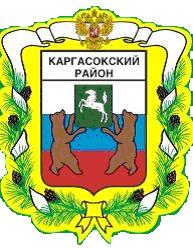 МУНИЦИПАЛЬНОЕ ОБРАЗОВАНИЕ «Каргасокский район»ТОМСКАЯ ОБЛАСТЬАДМИНИСТРАЦИЯ КАРГАСОКСКОГО РАЙОНАВ соответствии с решением Думы Каргасокского района от 01.11.2017 № 133 «Об утверждении Правил формирования, ведения и обязательного опубликования Перечня муниципального имущества муниципального образования «Каргасокский район», подлежащего использованию только в целях предоставления его во владение и (или) пользование на долгосрочной основе субъектам малого и среднего предпринимательства и организациям, образующим инфраструктуру поддержки субъектов малого и среднего предпринимательства»Администрация Каргасокского района постановляет: Внести в постановление Администрации Каргасокского района от 02.07.2018 № 156 «Об утверждении Перечня муниципального имущества муниципального образования «Каргасокский район», подлежащего использованию только в целях предоставления его во владение и (или) пользование на долгосрочной основе субъектам малого и среднего предпринимательства и организациям, образующим инфраструктуру поддержки субъектов малого и среднего предпринимательства» (далее – Постановление) следующие изменения:- добавить в приложение к Постановлению строку 7 следующего содержания:«».2. Настоящее постановление вступает в силу со дня официального опубликования в установленном порядке.3. Настоящее постановление подлежит:- официальному опубликованию (обнародованию) в средствах массовой информации – в течение 10 рабочих дней со дня принятия;- размещению на официальном сайте уполномоченного органа в информационно-телекоммуникационной сети «Интернет» - в течение 3 рабочих дней со дня принятия.И.о. Главы Каргасокского района                                                                 Ю.Н. МикитичШ.Р. Калинина8(38253) 2 18 09ПОСТАНОВЛЕНИЕПОСТАНОВЛЕНИЕПОСТАНОВЛЕНИЕПОСТАНОВЛЕНИЕ02.10.202002.10.2020№ 196с. КаргасокО внесении изменений в постановление Администрации Каргасокского района от 02.07.2018 № 156 «Об утверждении Перечня муниципального имущества муниципального образования «Каргасокский район», подлежащего использованию только в целях предоставления его во владение и (или) пользование на долгосрочной основе субъектам малого и среднего предпринимательства и организациям, образующим инфраструктуру поддержки субъектов малого и среднего предпринимательства»с. КаргасокО внесении изменений в постановление Администрации Каргасокского района от 02.07.2018 № 156 «Об утверждении Перечня муниципального имущества муниципального образования «Каргасокский район», подлежащего использованию только в целях предоставления его во владение и (или) пользование на долгосрочной основе субъектам малого и среднего предпринимательства и организациям, образующим инфраструктуру поддержки субъектов малого и среднего предпринимательства»с. КаргасокО внесении изменений в постановление Администрации Каргасокского района от 02.07.2018 № 156 «Об утверждении Перечня муниципального имущества муниципального образования «Каргасокский район», подлежащего использованию только в целях предоставления его во владение и (или) пользование на долгосрочной основе субъектам малого и среднего предпринимательства и организациям, образующим инфраструктуру поддержки субъектов малого и среднего предпринимательства»7Часть помещения № 9 Томская область, Каргасокский район, с. Каргасок, ул. Октябрьская, 1,Кадастровый номер здания 70:06:0101001:115516,5-ст. 18 Федерального закона от 24.07.2007 года № 209-ФЗ «О развитии малого и среднего предпринимательства в Российской Федерации»Для размещения буфета